СОБРАНИЕ ПРЕДСТАВИТЕЛЕЙ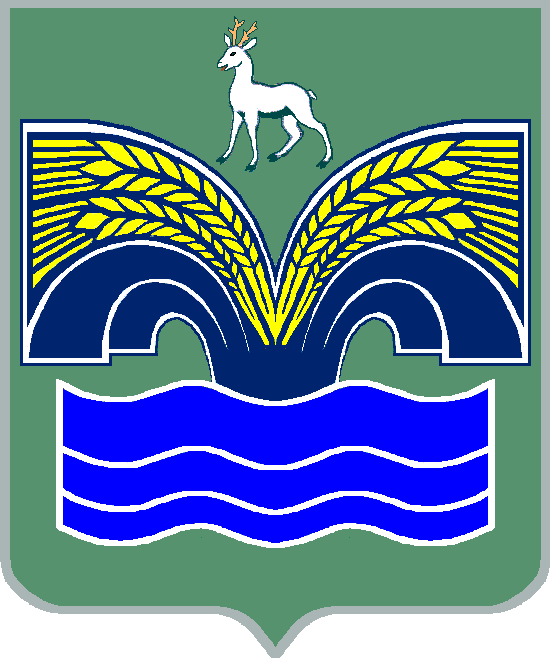 СЕЛЬСКОГО ПОСЕЛЕНИЯ БОЛЬШАЯ КАМЕНКАМУНИЦИПАЛЬНОГО РАЙОНА КРАСНОЯРСКИЙСАМАРСКОЙ ОБЛАСТИЧЕТВЕРТОГО СОЗЫВАРЕШЕНИЕот 24 августа 2022 года № 32Об исполнении бюджета сельского поселения Большая Каменка муниципального района Красноярский Самарской области за 1 полугодие  2022 года 	      	Рассмотрев утвержденный постановлением администрации  сельского поселения Большая Каменка муниципального района Красноярский Самарской области от  11 июля 2022 года № 40 отчёт об исполнении бюджета сельского поселения Большая Каменка за 1 полугодие 2022  года и руководствуясь ст.77 Устава сельского поселения Большая Каменка, п.4 ст.26 Положения о бюджетном устройстве и бюджетном процессе сельского поселения Большая Каменка, утверждённого решением Собрания представителей сельского поселения Большая Каменка от 19 июля 2017 года № 18, Собрание представителей сельского поселения Большая Каменка муниципального района Красноярский Самарской области РЕШИЛО: 1. Отчёт об исполнении бюджета сельского поселения Большая Каменка муниципального района Красноярский Самарской области за 1 полугодие 2022  года принять к сведению (прилагается).  2. Настоящее  решение  вступает  в силу со дня его принятия.Приложение № 1 к решению Собрания представителей сельского поселения Большая Каменкамуниципального района Красноярский Самарской области от 24 августа 2022 года № 32 Объем поступлений доходов по основным источникам сельского поселенияБольшая Каменка за 1 полугодие  2022 года             (тыс. руб.)                                                                                                                          Приложение № 2 к решению Собрания представителей сельского поселения Большая Каменкамуниципального района Красноярский Самарской области от 24 августа 2022 года № 32Ведомственная структура расходов бюджета поселения за 1полугодие 2022 года                                                                                                                                         в тыс. руб.Приложение № 3 к решению Собрания представителей сельского поселения Большая Каменкамуниципального района Красноярский Самарской области от 24 августа 2022 года № 32Распределение бюджетных ассигнований по разделам, подразделам, целевым статьям (муниципальным программам и непрограммным направлениям деятельности), группам и подгруппам видов расходов классификации расходов бюджета поселения за 1 полугодие  2022 года  Приложение № 4 к решению Собрания представителей сельского поселения Большая Каменкамуниципального района Красноярский Самарской области от 24 августа 2022 года № 32ИСТОЧНИКИвнутреннего финансирования дефицита местного бюджета за 1 полугодие 2022 года  Приложение № 5 к решению Собрания представителей сельского поселения Большая Каменкамуниципального района Красноярский Самарской области от 24 августа 2022 года № 32                                                                 Сведенияо численности муниципальных служащих и работников муниципальных учреждений, о фактических затратах на их денежное содержание по  сельскому поселению Большая Каменка                                  за 1 полугодие 2022 год                  в тыс. руб.Председатель Собрания представителей сельского поселения Большая Каменка муниципального района КрасноярскийСамарской области                                                                                      _________________ И.В.СвяткинГлава сельского поселения Большая Каменка муниципального района КрасноярскийСамарской области                                                           _______________ О.А.ЯкушевКод бюджетной классификацииНаименование доходаПлан на годИсполнено за 1 полугодие 000 100 00000 00 0000 000Налоговые и неналоговые доходы5 8711468000 101 00000 00 0000 000Налоги на прибыль, доходы380213000 101 02000 01 0000 110Налог на доходы физических лиц380213000 101 02010 01 0000 110Налог на доходы физических лиц с доходов, источником которых является налоговый агент, за исключением доходов, в отношении которых исчисление и уплата налога осуществляются в соответствии со статьями 227, 227.1 и 228 Налогового кодекса Российской Федерации377213Налог на доходы физических лиц с доходов, полученных физическими лицами в соответствии со статьей 228 Налогового кодекса Российской Федерации3-1000 103 00000 00 0000 000Налоги на товары (работы, услуги), реализуемые на территории Российской Федерации1 781964000 103 02231 01 0000 110Доходы от уплаты акцизов на дизельное топливо, подлежащие распределению между бюджетами субъектов Российской Федерации и местными бюджетами с учетом установленных дифференцированных нормативов отчислений в местные бюджеты (по нормативам, установленным федеральным законом о федеральном бюджете в целях формирования дорожных фондов субъектов Российской Федерации)805475000 103 02241 01 0000 110Доходы от уплаты акцизов на моторные масла для дизельных и (или) карбюраторных (инжекторных) двигателей, подлежащие распределению между бюджетами субъектов Российской Федерации и местными бюджетами с учетом установленных дифференцированных нормативов отчислений в местные бюджеты (по нормативам, установленным федеральным законом о федеральном бюджете в целях формирования дорожных фондов субъектов Российской Федерации)53000 103 02251 01 0000 110Доходы от уплаты акцизов на автомобильный бензин, подлежащие распределению между бюджетами субъектов Российской Федерации и местными бюджетами с учетом установленных дифференцированных нормативов отчислений в местные бюджеты (по нормативам, установленным федеральным законом о федеральном бюджете в целях формирования дорожных фондов субъектов Российской Федерации)1 072547000 103 02261 01 0000 110Доходы от уплаты акцизов на прямогонный бензин, подлежащие распределению между бюджетами субъектов Российской Федерации и местными бюджетами с учетом установленных дифференцированных нормативов отчислений в местные бюджеты (по нормативам, установленным федеральным законом о федеральном бюджете в целях формирования дорожных фондов субъектов Российской Федерации)-101-60000 105 00000 00 0000 110Налоги на совокупный доход97064000 105 03010 01 0000 110Единый сельскохозяйственный налог97064000 106 00000 00 0000 000Налоги на имущество2 740226000 106 01000 00 0000 110Налог на имущество физических лиц24025000 106 06000 00 0000 110Земельный налог2 500201000 200 00000 00 0000 000Безвозмездные поступления2 6961 712000 202 00000 00 0000 000Безвозмездные поступления от других бюджетов бюджетной системы Российской Федерации2 6761677000 202 10000 00 0000 150Дотации бюджетам бюджетной системы Российской Федерации 3130000 202 16001 10 0000 150Дотации бюджетам сельских поселений на выравнивание бюджетной обеспеченности из бюджетов муниципальных районов3130000 202 30000  00 0000 150Субвенции бюджетам бюджетной системы  Российской Федерации9548000 202 35118 10 0000 150Субвенции бюджетам сельских поселений на осуществление первичного воинского учета органами местного самоуправления поселений, муниципальных и городских округов9548000 202 40000 00 0000 150Иные межбюджетные трансферты2 5501600000 202 49999 10 0000 150Прочие межбюджетные трансферты, передаваемые бюджетам сельских поселений 2 5501600000 207 00000 00 0000 000Прочие безвозмездные поступления2035000 207 05020 10 0000 150Поступления от денежных пожертвований, предоставляемых физическими лицами получателям средств бюджетов сельских поселений2035Всего доходов:8 5673180главногораспорядителя бюджетных средствНаименование главного распорядителя средств местного бюджета, раздела, подраздела, целевой статьи, вида расходов классификации расходов местного бюджетаРазделПодразделЦелевая статья расходовВид расходовПлан на годИсполнено за 1 полугодие361Администрация сельского поселения Большая Каменка муниципального района Красноярский Самарской области361Общегосударственные вопросы01003 1471305361Функционирование высшего должностного лица субъекта Российской  Федерации и муниципального образования0102779408361Непрограммное направление расходов бюджета поселения01029800000000779408361Расходы на выплаты персоналу государственных (муниципальных) органов01029800000000120779408361Функционирование Правительства Российской Федерации, высших исполнительных органов государственной власти субъектов Российской Федерации, местных администраций01042 102778361Непрограммное направление расходов бюджета поселения010498000000002 102778361Расходы на выплаты персоналу государственных (муниципальных) органов010498000000001201 661542361Иные закупки товаров, работ и услуг для обеспечения государственных (муниципальных) нужд01049800000000240299161361Иные межбюджетные трансферты010498000000005406834361Уплата налогов, сборов и иных платежей010498000000008507441361Обеспечение деятельности финансовых, налоговых и таможенных органов и органов финансового (финансово-бюджетного) надзора01063719361Непрограммное направление расходов бюджета поселения010698000000003719361Иные межбюджетные трансферты010698000000005403719361Резервные фонды0111100361Непрограммное направление расходов бюджета поселения01119800000000100361Резервные средства01119800000000870100361Другие общегосударственные вопросы0113219101361Непрограммное направление расходов бюджета поселения01139800000000219101361Иные закупки товаров, работ и услуг для обеспечения государственных (муниципальных) нужд0113980000000024018182361Иные межбюджетные трансферты011398000000005403819361Национальная оборона02009535361Мобилизационная и вневойсковая подготовка02039535361Непрограммные направления расходов бюджета поселения020398000000009535361Расходы на выплаты персоналу государственных (муниципальных) органов020398000000001208535361Иные закупки товаров, работ и услуг для обеспечения государственных (муниципальных) нужд02039800000000240100361Национальная безопасность и правоохранительная деятельность030020031361Защита населения и территории от чрезвычайных ситуаций природного и техногенного характера, пожарная безопасность031020031361Непрограммное направление расходов бюджета поселения0310980000000020031361Субсидии некоммерческим организациям (за исключением государственных (муниципальных) учреждений, государственных корпораций (компаний), публично-правовых компаний)0310980000000063020031361Национальная экономика04002 6071 828361Дорожное хозяйство (дорожные фонды)04092 6021 828361Муниципальная Программа «Модернизация и развитие автомобильных дорог общего пользования местного значения в сельском поселении Большая Каменка муниципального района Красноярский Самарской области на 2021-2023годы»04090100000000581252361Иные закупки товаров, работ и услуг для обеспечения государственных (муниципальных) нужд04090100000000240581252361Непрограммное направление расходов бюджета поселения040998000000002 0211 576361Иные закупки товаров, работ и услуг для обеспечения государственных (муниципальных) нужд040998000000002401 5001055361Исполнение судебных актов04099800090000830373373361Уплата налогов, сборов и иных платежей04099800090000850148148361Другие вопросы в области национальной экономики041250361Муниципальная Программа «Развитие малого и среднего предпринимательства на территории сельского поселения Большая Каменка муниципального района Красноярский Самарской области на 2021-2023годы»0412020000000050361Иные закупки товаров, работ и услуг для обеспечения государственных (муниципальных) нужд"0412020000000024050361Жилищно-коммунальное хозяйство05001 887916361Благоустройство05031 887916361Непрограммное направление расходов бюджета поселения050398000000001 887916361Иные закупки товаров, работ и услуг для обеспечения государственных (муниципальных) нужд050398000000002401 877916361Культура, кинематография 08001 529128361Культура08011 529128361Непрограммное направление расходов бюджета поселения080198000000001 529128361Иные межбюджетные трансферты080198000000005401 529128361Социальная политика1000307361Пенсионное обеспечение1001307361Непрограммное направление расходов бюджета поселения10019800000000307361Публичные нормативные социальные выплаты гражданам10019800000000310307361Средства массовой информации1200126361Периодическая печать и издательства1202126361Непрограммное направление расходов бюджета поселения12029800000000126361Иные межбюджетные трансферты12029800000000540126Итого:	9 5074256Наименование раздела, подраздела, целевой статьи, вида расходов классификации расходов бюджета поселенияРазделПодразделЦелевая статья расходовВид расходовПлан на годИсполнено за 1 полугодие Общегосударственные вопросы01003 1471305Функционирование высшего должностного лица субъекта Российской  Федерации и муниципального образования0102779408Непрограммное направление расходов бюджета поселения01029800000000779408Расходы на выплаты персоналу государственных (муниципальных) органов01029800000000120779408Функционирование Правительства Российской Федерации, высших исполнительных органов государственной власти субъектов Российской Федерации, местных администраций01042 102777Непрограммное направление расходов бюджета поселения010498000000002 102777Расходы на выплаты персоналу государственных (муниципальных) органов010498000000001201 661542Иные закупки товаров, работ и услуг для обеспечения государственных (муниципальных) нужд01049800000000240299160Иные межбюджетные трансферты010498000000005406834Уплата налогов, сборов и иных платежей010498000000008507441Обеспечение деятельности финансовых, налоговых и таможенных органов и органов финансового (финансово-бюджетного) надзора01063719Непрограммное направление расходов бюджета поселения010698000000003719Иные межбюджетные трансферты010698000000005403719Резервные фонды0111100Непрограммное направление расходов бюджета поселения01119800000000100Резервные средства01119800000000870100Другие общегосударственные вопросы0113219101Непрограммное направление расходов бюджета поселения01139800000000219101Иные закупки товаров, работ и услуг для обеспечения государственных (муниципальных) нужд0113980000000024018182Иные межбюджетные трансферты011398000000005403819Национальная оборона02009535Мобилизационная и вневойсковая подготовка02039535Непрограммные направления расходов бюджета поселения020398000000009535Расходы на выплаты персоналу государственных (муниципальных) органов020398000000001208535Иные закупки товаров, работ и услуг для обеспечения государственных (муниципальных) нужд02039800000000240100Национальная безопасность и правоохранительная деятельность030020031Защита населения и территории от чрезвычайных ситуаций природного и техногенного характера, пожарная безопасность031020031Непрограммное направление расходов бюджета поселения0310980000000020031Субсидии некоммерческим организациям (за исключением государственных (муниципальных) учреждений, государственных корпораций (компаний), публично-правовых компаний)0310980000000063020031Национальная экономика04002 6071 828Дорожное хозяйство (дорожные фонды)04092 6021 828Муниципальная Программа «Модернизация и развитие автомобильных дорог общего пользования местного значения в сельском поселении Большая Каменка муниципального района Красноярский Самарской области на 2021-2023годы»04090100000000581252Иные закупки товаров, работ и услуг для обеспечения государственных (муниципальных) нужд04090100000000240581252Непрограммное направление расходов бюджета поселения040998000000002 0211 576Иные закупки товаров, работ и услуг для обеспечения государственных (муниципальных) нужд040998000000002401 5001055Исполнение судебных актов04099800090000830373373Уплата налогов, сборов и иных платежей04099800090000850148148Другие вопросы в области национальной экономики041250Муниципальная Программа «Развитие малого и среднего предпринимательства на территории сельского поселения Большая Каменка муниципального района Красноярский Самарской области на 2021-2023годы»0412020000000050Иные закупки товаров, работ и услуг для обеспечения государственных (муниципальных) нужд"0412020000000024050Жилищно-коммунальное хозяйство05001 887916Благоустройство05031 887916Непрограммное направление расходов бюджета поселения050398000000001 887916Иные закупки товаров, работ и услуг для обеспечения государственных (муниципальных) нужд050398000000002401 877916Культура, кинематография 08001 529128Культура08011 529128Непрограммное направление расходов бюджета поселения080198000000001 529128Иные межбюджетные трансферты080198000000005401 529128Социальная политика1000307Пенсионное обеспечение1001307Непрограммное направление расходов бюджета поселения10019800000000307Публичные нормативные социальные выплаты гражданам10019800000000310307Средства массовой информации1200126Периодическая печать и издательства1202126Непрограммное направление расходов бюджета поселения12029800000000126Иные межбюджетные трансферты12029800000000540126Итого:9 5074256Код администратораКод источника финансированияНаименование кода группы, подгруппы, статьи, вида источника финансирования дефицита бюджета, кода классификации операций сектора  муниципального управления, относящихся к источникам финансирования дефицита местного бюджетаПлан на год Исполнено за 1 полугодие361Администрация сельского поселения Большая Каменка муниципального района Красноярский Самарской области36101000000000000000Источники внутреннего финансирования дефицитов бюджетов940 107636101050000000000000Изменение остатков средств на счетах по учету средств бюджетов940 107636101050000000000500Увеличение остатков средств бюджетов-8 567-318036101050200000000500Увеличение прочих остатков средств бюджетов-8 567-318036101050201000000510Увеличение прочих остатков денежных средств бюджетов-8 567-318036101050201100000510Увеличение прочих остатков денежных средств бюджетов поселений-8 567-318036101050000000000600Уменьшение остатков средств бюджетов9 507425636101050200000000600Уменьшение прочих остатков средств бюджетов9 507425636101050201000000610Уменьшение прочих остатков денежных средств бюджетов9 507425636101050201100000610Уменьшение прочих остатков денежных средств  бюджетов поселений9 5074256№ п/пЧисленностьДенежное содержание12313447ИТОГО:3447